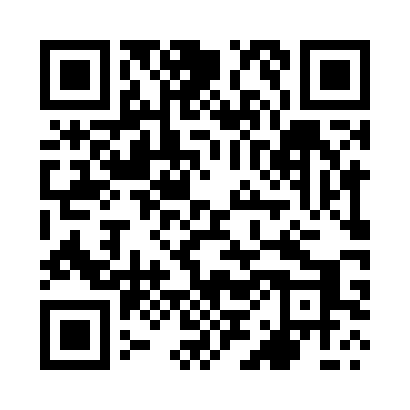 Prayer times for Kalno, PolandWed 1 May 2024 - Fri 31 May 2024High Latitude Method: Angle Based RulePrayer Calculation Method: Muslim World LeagueAsar Calculation Method: HanafiPrayer times provided by https://www.salahtimes.comDateDayFajrSunriseDhuhrAsrMaghribIsha1Wed3:015:2712:515:588:1610:312Thu2:585:2512:515:588:1810:343Fri2:545:2312:515:598:1910:374Sat2:515:2112:516:008:2110:405Sun2:475:2012:516:018:2210:436Mon2:445:1812:506:028:2410:467Tue2:405:1612:506:038:2510:498Wed2:365:1512:506:048:2710:539Thu2:365:1312:506:058:2810:5610Fri2:355:1112:506:068:3010:5811Sat2:345:1012:506:078:3210:5812Sun2:345:0812:506:088:3310:5913Mon2:335:0712:506:098:3511:0014Tue2:325:0512:506:108:3611:0015Wed2:325:0412:506:108:3711:0116Thu2:315:0212:506:118:3911:0217Fri2:315:0112:506:128:4011:0218Sat2:305:0012:506:138:4211:0319Sun2:304:5812:506:148:4311:0320Mon2:294:5712:506:158:4511:0421Tue2:294:5612:516:158:4611:0522Wed2:284:5512:516:168:4711:0523Thu2:284:5312:516:178:4911:0624Fri2:284:5212:516:188:5011:0725Sat2:274:5112:516:188:5111:0726Sun2:274:5012:516:198:5211:0827Mon2:274:4912:516:208:5411:0828Tue2:264:4812:516:218:5511:0929Wed2:264:4712:516:218:5611:0930Thu2:264:4712:526:228:5711:1031Fri2:254:4612:526:238:5811:11